Заявка на расчет ставки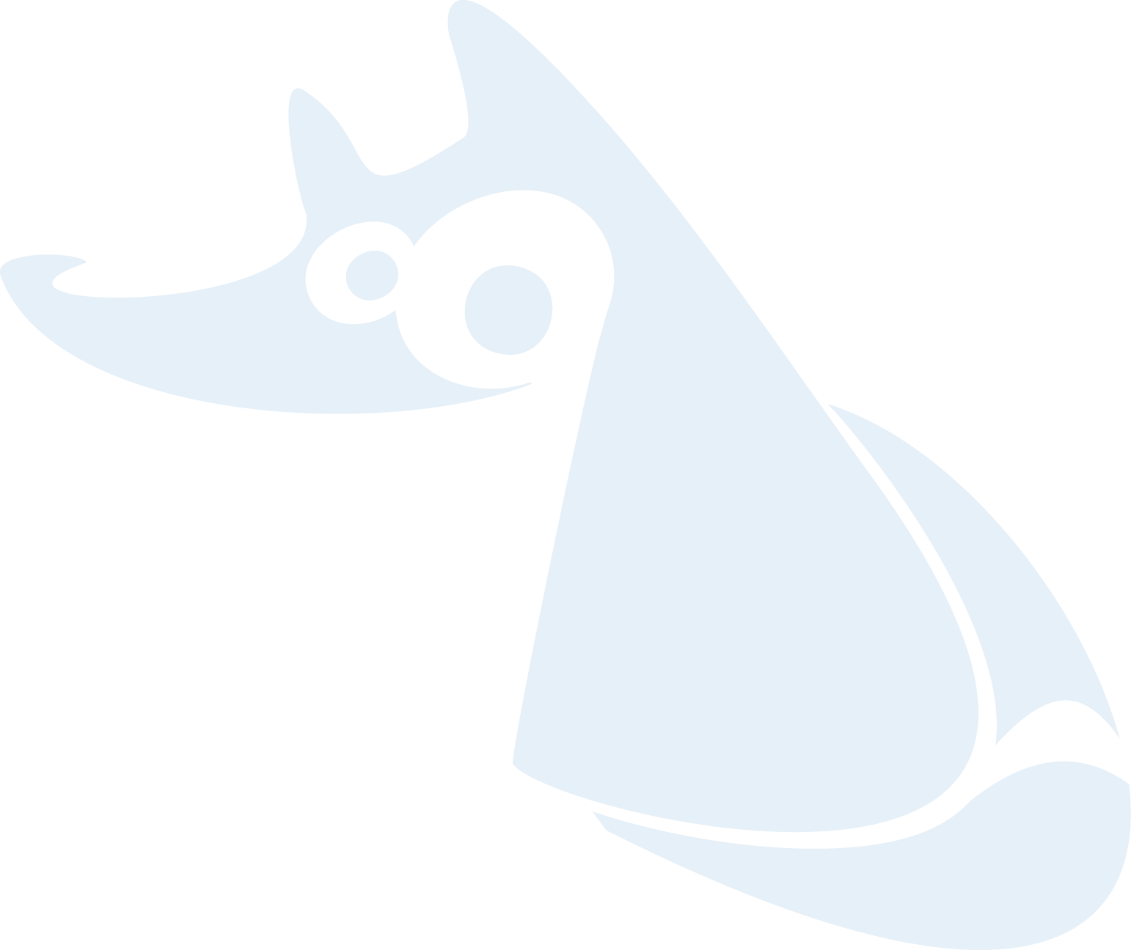 Заявка на услуги логистикиНаименование грузаОписание груза- опасный/неопасный (наличие паспорта безопасности (MSDS))Адрес забора груза (минимум город)Адрес доставки груза (аэропорт)Общий вес нетто/брутто, кгВес каждого места (коробки), кгКоличество мест (коробок, паллет)Габариты каждой коробки (ДхШхВ), см Дата готовности груза (на какие даты считать)Общая стоимость груза по инвойсуУсловия поставки (Incoterms 2010)Требуется ли температурный режим для перевозки (специальные условия перевозки)  Контакты отправителя (телефон, контактное лицо, email, режим работы)